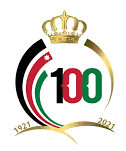 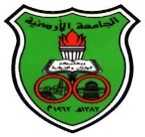 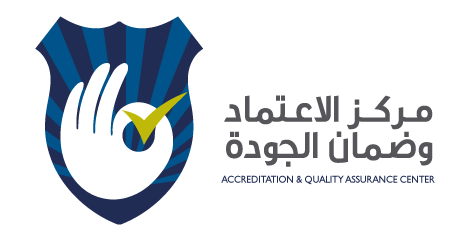   الرقم:               التاريخ:الكلية/ المركز:القسم: العام الأكاديمي:1. معلومات منسق البرامج التدريبية  في الكلية:. معلومات الدورات المقترحة في الكلية:23. معلومات منسق البرامج التدريبية في الجامعة:اعتماد النموذج: 4. د. مساعد العميد لضمان الجودةالبريد الإلكترونيرقم الهاتفاسم الدورة وصف الدورة وأهدافهااسم المدرب/من داخل الكلية أو خارجهاالتاريخ المنوي عقده1.2.3.4.5.6.7.8.9.        مادل العكور: رئيسة شعبة التطوير والتدريب - مركز الاعتماد وضمان الجودةm.alokour@ju.edu.joEmail:                                     Tel:0096265355000 Ext. 23641عميد كلية.............                                                                                مدير مركز الاعتماد وضمان الجودة   أ.د.                                                                                                               د. محمود القواريق